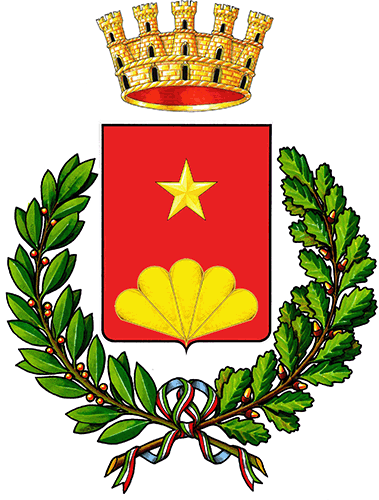 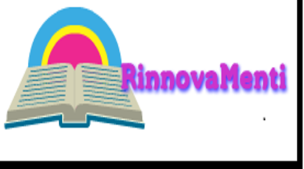 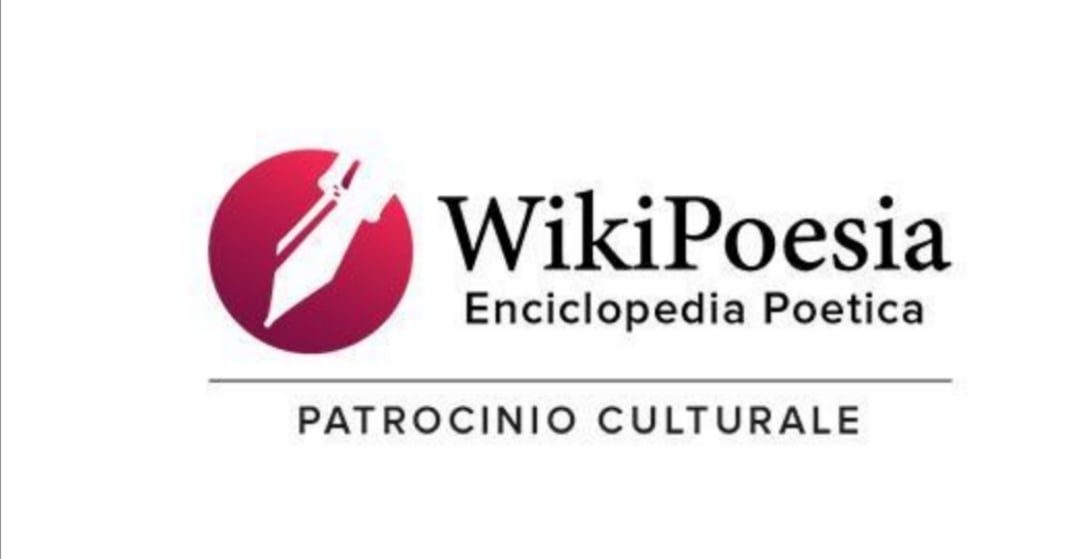 L’ASSOCIAZIONE     CULTURALE	                               RINNOVAMENTI        
 CON IL PATROCINIO DEL COMUNE DI ROGLIANO (Cosenza)                     PROMUOVELA V EDIZIONE DEL  CONCORSO LETTERARIO NAZIONALE PER POETI E NARRATORI
                 
     “LE  PAROLE  ARRIVANO  A NOI  DAL  PASSATO”
	
                                                                   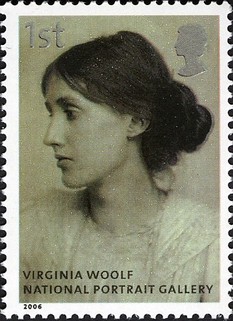 REGOLAMENTO
1-La partecipazione al Concorso Letterario è aperta alle autrici e agli autori italiani maggiorenni.

                   Sezione A - POESIA INEDITA	
2-  Una o due poesie, in lingua italiana, entro i limiti di 40 versi ciascuna, mai pubblicata/e  singolarmente o in collettanea, in base alle norme della SIAE.			
     	 
                                       Sezione B - RACCONTO EDITO E INEDITO			
3- Uno o due racconti  per l’ampiezza massima di 10.000 caratteri ciascuno, inclusi gli spazi.	
     Nell’accezione estensiva racconto rientrano il diario, la lettera.	
	
                               Sezione C – RACCONTO 55  INEDITO		
4- Uno o due racconti, mai pubblicato/i  individualmente o in volume antologico, in base alle norme
      della SIAE, con un numero massimo di 55 parole ciascuno, incluso il titolo.	                                            
                                              Sezione  D - SAGGIO BREVE EDITO E INEDITO		
5- Uno o due saggi brevi nel limite indicativo di 10.000 caratteri ciascuno, inclusi gli spazi
Tema: « La scrittura salva la vita».	
  
                     Sezione  E - LIBRI EDITI DI POESIA		
6- La silloge poetica, in lingua italiana, deve essere fornita di regolare codice identificativo ISBN.
                                                        Sezione F- LIBRI EDITI  DI NARRATIVA
                                     7- Romanzo o Silloge narrativa con codice identificativo registrato ISBN.	 
  
                                                 Sezione  G - Memorial  «PROF. DARIO COZZA» 
                                                        LIBRI EDITI DI SAGGISTICA
                                                              Tema LIBERO  e/o  su: 
                                     «Migrazioni umane, culturali e incroci di civiltà nel bacino del Mediterraneo».	
                                             8-  Saggio con codice identificativo registrato ISBN.	                                                               MODALITÀ DI PARTECIPAZIONE	
	
9- Ogni partecipante può concorrere con  due testi - per ciascuna sezione ( escluse  le Sezioni E 
     – F - G) - su un tema libero e non vincolante - fatta eccezione per le Sezioni D, G - il cui 
      contenuto  non deve risultare lesivo della dignità umana sotto il profilo etico, sociale  e 
       religioso.	

10- È previsto il versamento di un contributo - come indicato di seguito - a parziale 	
     copertura delle spese organizzative, da effettuare sulla seguente carta postepay:	
 N. 4023 6009 3625 8138   C.F.  LLAVLE49C71F001D	
Causale: V Edizione “Le parole arrivano a noi dal passato”-COGNOME E NOME del partecipante-

                      •  Sezione A – 1 poesia Euro 10.00 - 2 poesie Euro 15.00 •		
                            • Sezione  B – 1 racconto Euro10.00 -  2 racconti  Euro 15.00 •                                •Sezione C- 1 racconto Euro 10.00 - 2 racconti Euro 15.00 •
                                        •Sezione  D – 1 saggio Euro 10.00 – 2 saggi  Euro 15.00•
                                        
                                           • Sezioni E- F- G – Euro 15.00 ciascuna •
                 - Per la partecipazione contemporanea a due sezioni  su tre (E-F-G), Euro 25.00 -		             
11- Le poesie, i racconti e i saggi - di cui alle Sezioni  A, B, C, D - vanno trasmessi esclusivamente  per posta elettronica, entro le ORE 24.00 del 30 GIUGNO  2021, al seguente indirizzo:	
                                                        rinnomenti@gmail.com	
            L’invio elettronico deve contenere:	
         a)- il testo anonimo della poesia, del racconto e del saggio con il solo titolo (formato Word);
         b)- la scheda partecipativa, compilata e sottoscritta, come da modulo allegato al regolamento;
         c)- la scansione del versamento effettuato.	

12- I libri - di cui alle Sezioni  E, F, G - vanno spediti  per posta, entro il  30  GIUGNO  2021
                                ( fa fede il timbro di partenza), al seguente indirizzo:	  
        	                          Associazione Culturale “RinnovaMenti”- c/o Prof.ssa Velia Aiello	
                             Via  Luigi Sturzo, 7                             87054 - ROGLIANO(Cosenza)	
          

        Il plico deve contenere:	
            a)- due copie  del volume;	
            b)- la scheda partecipativa, compilata e sottoscritta, come da modulo allegato al regolamento;	
            c)- l’attestazione del versamento effettuato.	
 Si consiglia la spedizione denominata “piego di libri” in modalità raccomandata, più 
                  economica ( Euro 4.63 per pacchi fino a 2 kg) e sottoposta a tracciabilità.	
 In aggiunta alla suddetta spedizione, va inviata, obbligatoriamente, una copia dei testi editi -
 per posta elettronica - in formato PDF o Word.
                                                      VALUTAZIONE DELLE OPERE	
	
13- La Giuria del Premio sarà composta da poeti, scrittori e da esperti qualificati nel campo culturale
      e interassociativo per la diffusione e la promozione del sapere, i cui nominativi saranno resi noti in 
      sede di premiazione.    	
14- Ogni opera verrà esaminata - sulla base di una griglia docimologica di criteri adeguati alla tipologia  
       di composizione - da almeno tre giurati, compreso il presidente.	
15- Gli elaborati rientranti nelle Sezioni A, B, C, D  saranno valutati in maniera anonima e, soltanto 
       al termine delle operazioni, verranno abbinati i titoli ai nominativi dei partecipanti.	
16- Il giudizio espresso dalla Giuria sarà definitivo e non soggetto a gravame contestativo di alcun 
       genere.

                                                           
                                                             
                                                                 PREMI
17- Il concorso prevede la premiazione dei primi tre classificati in ciascuna sezione. I premi consisteranno
      in targhe personalizzate e pergamene, a cui si potranno aggiungere, eventualmente, i gadget offerti
      dagli  sponsor.  	 
18- La Giuria, sulla scorta delle risultanze qualitative delle opere collocate in graduatoria nelle posizioni
      successive alle prime tre e in piena autonomia decisionale, potrà conferire altri riconoscimenti
      sottoforma di premi  speciali, menzioni e segnalazioni.	 
19- La cerimonia di premiazione si svolgerà, presumibilmente, nel mese di  DICEMBRE  2021, a 
        condizione che le disposizioni sanitarie vigenti la rendano possibile.	
20- Gli autori destinatari dei diversi conferimenti, avvisati tempestivamente tramite posta elettronica
      oppure per telefono, dovranno ritirare personalmente i premi assegnati o, in caso di impedimento,
      con delega rilasciata ad altro soggetto. Casi particolari di non presenza saranno vagliati 
      dall’Associazione soltanto a conclusione dell’evento culturale.	  
      Le spese di viaggio per raggiungere il luogo della cerimonia saranno a totale carico dei concorrenti.	

                                                       INDICAZIONI FINALI	
	
21- La partecipazione al concorso implica, automaticamente, l’integrale accettazione del relativo
        regolamento.	
22- La mancata osservanza di una sola delle prescrizioni - in esso presenti - comporta la conseguente
        esclusione.
23- I concorrenti acconsentono al trattamento dei dati personali in conformità a quanto indicato dalla 
       normativa già vigente e attuale in materia di privacy  ( D. Lgs. n.196/2003 – G.D.P.R. /U.E. 
       2016/679 – D. Lgs. n. 101/2018 ),  soltanto ai fini dell’espletamento del concorso.	
24- È facoltativo l’invio di un breve curriculum letterario.	
25- I libri - al termine del concorso - non saranno restituiti.	
26- L’allegato nominato “scheda partecipativa” fa parte integrante del regolamento.     	 
27- Su eventuali materie e/o problematiche non espressamente contemplate nel presente regolamento,
       la Giuria si determinerà con deliberazione assunta a maggioranza dei suoi componenti.
28- Informazioni inerenti al presente regolamento e allo svolgimento del concorso possono essere
        richieste per posta elettronica e telefonicamente.	 E.mail: rinnomenti@gmail.com      Cellulari  338  4845293           320 2721718	
 ROGLIANO, 21 MAGGIO  2021.     	
                                                                                                          Presidente
                                                                                                     Prof.ssa Velia  Aiello	 
               
       V Edizione  PREMIO LETTERARIO NAZIONALE  PER POETI E NARRATORI	                         
                       “LE  PAROLE  ARRIVANO  A  NOI  DAL  PASSATO”	                                    SCHEDA PARTECIPATIVA	
Cognome/Nome_________________________________________________________________
 
nato/a il__________________________ a____________________________________

residente a__________________________________ via______________________________

C.a.p._______________________________ 

Telefono fisso________________________ Cellulare________________________________

E-mail__________________________________________________________________________
 
Partecipo  alla/e   Sezione/i	

A- Poesia inedita         Titolo/i_____________________________________________________

B- Racconto                    Titolo/i_________________________________________________

C-Racconto 55 inedito  Titolo/i__________________________________________________

D-Saggio breve    Titolo/i_________________________________________________________

E-Libro edito di poesie  Titolo___________________________________________________

F-Libro edito di narrativa	Titolo___________________________________________________

G-Libro edito di saggistica	   Titolo__________________________________________________             -Acconsento al trattamento dei dati personali, qui riportati, in conformità a quanto indicato dalla normativa già vigente e attuale  in materia di privacy ( D. Lgs. n 196/2003 – G.D.P.R./U.E. 2016/679 – D. Lgs n.101/ 2018 ).	
-Dichiaro che il/i  testo/i  presentato/i   è/sono  frutto del mio ingegno e, segnatamente alle Sezioni
A e C, - se incluso/i nell’elenco -  è/sono, alla data odierna,  inedito/i.	
-Accetto, integralmente, il contenuto del regolamento.	

---------------------------,-------------------------               
                                                                                                          -----------------------------------------------------------------
                                                                                                                                                  (Firma)